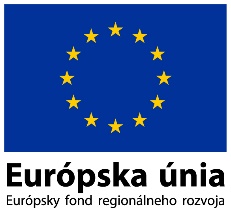 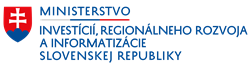 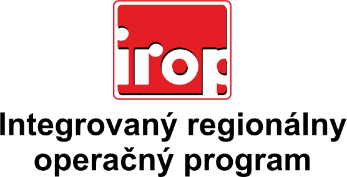 Zoznam odborných hodnotiteľovZoznam odborných hodnotiteľovKód výzvyMená odborných hodnotiteľovIROP-PO5-SC511/512-2018-28 - 10. hodnotiace koloMgr. Zuzana HalásováIROP-PO5-SC511/512-2018-28 - 10. hodnotiace koloIng. Tomáš SzaboIROP-PO5-SC511/512-2018-28 - 10. hodnotiace koloMgr. Petra LibantováIROP-PO5-SC511/512-2018-28 - 10. hodnotiace koloIng. Monika Šomody